州医学甲级重点学科 学科带头人简介姓名：沈 翔职称：麻醉手术科主任主要工作和研究经历：大学本科毕业于泸州医学院，管理学硕士学位，2021年12月评为主任医师。具有良好的临床医疗水平、教学管理及科研能力，带领科研团队率先在凉山州承担省医学会麻醉与疼痛课题研究。近5年发表SCI1篇，国内核心期刊 A 类学术论文 3 篇，B 类论文 3 篇，科普文章 8 篇，主持并研究各级科研项目6 项，先后在江西医科大学附属医院、第三军医大学西南医院、北京大学人民医院、德国汉堡大学 Rotenburg 医院、四川大学华西医院等进修学习，取得国家及四川省卫健委GCP研究资格。学术团体任职情况：中华医学会疼痛分会麻醉与疼痛学组委员中国中医药信息学会超声分会理事四川省麻醉质控中心专家组成员四川省麻醉专委会常务委员四川省妇幼保健协会麻醉专委会常务委员四川省疼痛专委会委员四川省医师协会老年疼痛专委会委员四川省麻醉专委会区域阻滞学组委员凉山州麻醉质控中心主任凉山州医学会麻醉专委会常委凉山州医学会疼痛专委会副主任委员凉山州干部保健协会专家组成员凉山州国家级麻醉规培基地主任工作照：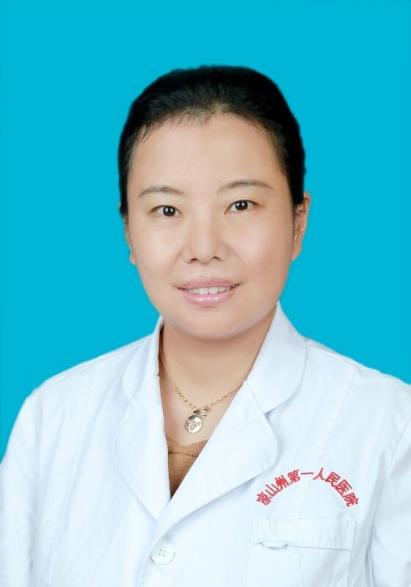 